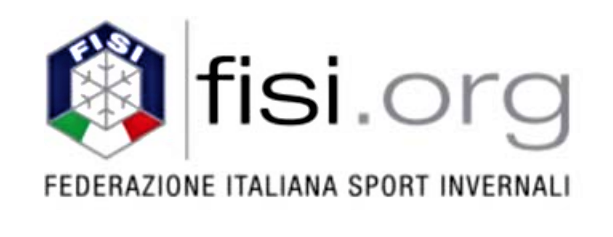 Coppa Italia Master 2018-19, classifica finale per Comitato FISICoppa Italia Master 2018-19, classifica finale per Comitato FISICoppa Italia Master 2018-19, classifica finale per Comitato FISICoppa Italia Master 2018-19, classifica finale per Comitato FISIPosizioneSiglaComitato Regionale FISIPunti1CATAppennino Toscano25.2102ACAlpi Centrali21.1053VEVeneto13.6794VAValdostano5.4495FVGFriuli Venezia Giulia3.6266AAAlto Adige3.2817CAEAppenino Emiliano3.1018TNTrentino2.8509CAMCampano2.02610CLSLazio - Sardegna1.76611CABAbruzzese1.03012AOCAlpi Occidentali955